Основна школа „Михаило Петровић Алас“                                                        Страна 1 од 2Ул. Господар Јованова бр.22, 11000 Београд Датум: 14.11.2017. године Дл. број: 01 - 750/14 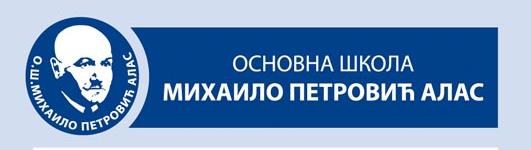 На основу члана 109. став 4. и прилога 3 К Закона о јавним набавкама („Службени гласник РС“ бр. 124/12, 14/15 и 68/15 - у даљем тексту: ЗЈН), Основна школа „Михаило Петровић Алас“, као Наручилац, објављује: ОБАВЕШТЕЊЕ О ОБУСТАВИ ПОСТУПКА (партија) ЈАВНЕ НАБАВКЕ за ЈН ОП са циљем закључења оквирног споразума бр. 03/17 ~ Извођење екскурзија, наставе у природи и излета ~ за  I партију: Настава у природи на Дивчибарима (пролеће 2018) и II партију: Настава у природи на Златибору (пролеће 2018) НАРУЧИЛАЦ:   Назив: Основна школа "Михаило Петровић Алас"  Адреса: Господар Јованова бр. 22, 11000 Београд  ПИБ: 102016372  Шифра делатности: 85.20  Матични број: 07002955  Број текућег/жиро рачуна: 840-1635666-69 - Управа за трезор  Интернет страница наручиоца: www.osmpalas.edu.rs    Одговорно лице: Мирјана Шпехар   Наручилац је део класичног сектора и потпада под део – Образовање. ВРСТА ПОСТУПКА: Јавна набавка – отворени поступак (члан 32. ЗЈН) са циљем закључења оквирног споразума (члан 40. и 40а став 1. ЗЈН). ВРСТА ПРЕДМЕТА ЈАВНЕ НАБАВКЕ: Услуге  ПРОЦЕЊЕНА ВРЕДНОСТ НАБАВКЕ: Процењена вредности јавне набавке је је 10.800.000,00 динара (рсд.) без ПДВ-а, и по партијама у динара (рсд.) без ПДВ-а: I партија: Настава у природи на Дивчибарима (пролеће 2018) → 2.450.000,00 II партија: Настава у природи на Златибору (пролеће 2018) → 3.250.000,00  III партија: Настава у природи на Тари (пролеће 2018) → 2.200.000,00 IV партија: Екскурзија-излет за ученике 5. разреда школе (пролеће 2018) → 350.000,00 V партија: Екскурзија-излет за ученике 7. разреда школе (jeсeн 2017 и пролеће 2018) → 550.000,00 VI партија: Екскурзија-дводневна за ученике 6. разреда школе (пролеће 2018) → 800.000,00  VII партија: Екскурзија-тродневна за ученике 8. разреда школе (јесен 2017) → 1.200.000,00 НАЗИВ И ОЗНАКА ИЗ ОПШТЕГ РЕЧНИКА НАБАВКИ: - 63516000 → услуге организације путовања ОПИС УСЛУГА: Услуге организовања екскурзија - поступак јавне набавке – отворени поступак чији је предмет је обликован у седам партија, и то: I партија: Настава у природи на Дивчибарима (пролеће 2018)  II партија: Настава у природи на Златибору (пролеће 2018)  III партија: Настава у природи на Тари (пролеће 2018)  IV партија: Екскурзија-излет за ученике 5. разреда школе (пролеће 2018)   V партија: Екскурзија-излет за ученике 7. разреда школе (jeсeн 2017 и пролеће 2018)  VI партија: Екскурзија-дводневна за ученике 6. разреда школе (пролеће 2018)  VII партија: Екскурзија-тродневна за ученике 8. разреда школе (јесен 2017)  БРОЈ ПРИМЉЕНИХ ПОНУДА И ПОДАЦИ О ПОНУЂАЧИМА: За I партију: Настава у природи на Дивчибарима (пролеће 2018) и II партију: Настава у природи на Златибору (пролеће 2018), није поднета ни једна прихватљива понуда у смислу члана 3. став 1. тачка 33) ЗЈН и понуда без битних недостатака у вези члана 106. ЗЈН, те  није постојала могућност примене критеријума „најнижа понуђена цена“, односно рангирања понуда по наведеном критеријуму. РАЗЛОГ ЗА ОБУСТАВУ ПОСТУПКА: У складу са чланом 109. став 1. ЗЈН, односно за I партију су све понуде одбијене као неприхватљиве у смислу члана 3. став 1. тачка 33) ЗЈН, док за II партију партију наручиоцу није поднета ни једна понуда. КАДА ЋЕ ПОСТУПАК ПОНОВО БИТИ ПОКРЕНУТ: Поступак ће бити покренут у најкраћем могућем року, односно у децембру 2017. године.                                                       Наручилац: Основна школа „Михаило Петровић Алас“  Страна 2 од 2 